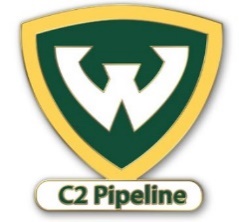 Site Coordinator NameSite NameDesk: (xxx) xxx-xxxx ext. xxxxxEmail: email addressOffice HoursMonday		10:00-6:30Tuesday		10:00-6:30Wednesday	10:00-6:30Thursday		10:00-6:30Friday		10:00-6:30Program Hours: 2:30-5:00 Monday-Wednesday         1:30-4:00 ThursdayCareer Cluster/Club ScheduleMonday-Tuesday- Wednesday-Thursday- 